PENGARUH KOMPETENSI TERHADAP KINERJA PEGAWAI DI DINAS PEMBERDAYAAN MASYARAKAT DAN DESA PROVINSI JAWA BARAT Oleh :Mohammad Ridwan Siddiq132010206SKRIPSIDiajukan Untuk Memenuhi Syarat Dalam Menempuh Ujian Sidang Sarjana Program Strata Satu (S1) pada Program Studi Ilmu Administrasi Negara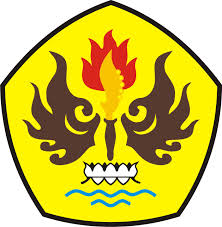 FAKULTAS ILMU SOSIAL DAN ILMU POLITIKUNIVERSITAS PASUNDANBANDUNG2017